Отчёт МБОУ СОШ №20 о проведении мероприятий в рамках месячника оборонно-массовой и военно-патриотической работы «Воинский долг – честь и судьба» в период с 28.01.19г. по 30.01.19г.Урок памяти «Незабываемые дни»      В рамках месячника  оборонно - массовой работы и военно – патриотического воспитания 28 января 2018 года  с учащимися  4 «А»  класса  проведен  урок  памяти «Незабываемые дни», посвященный  76-й годовщине освобождения ст.Брюховецкой и Брюховецкого района от немецко - фашистских захватчиков. 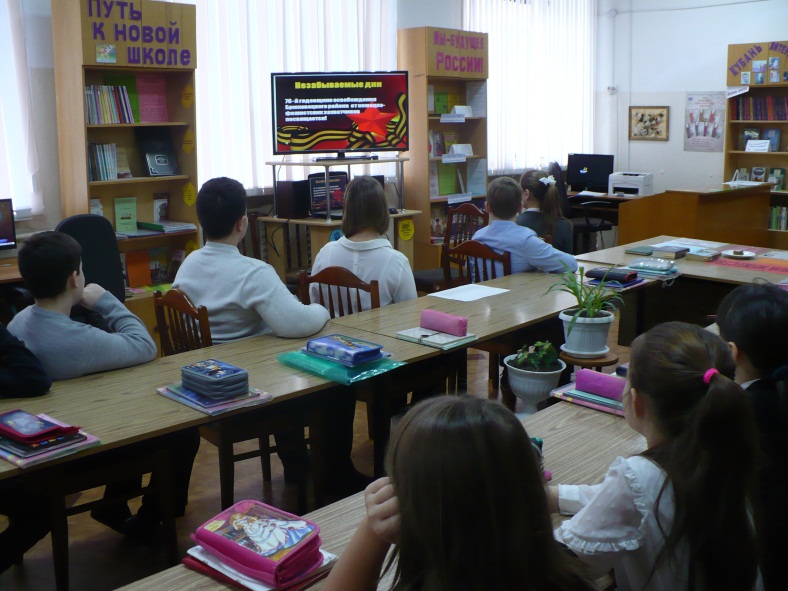       Школьники узнали о тяжёлом  и трагическом периоде в истории нашей станицы и района, о героях - освободителях, о земляках -  участниках освобождения  населенных пунктов района, о том, как на Брюховецкой земле свято хранят память о героях. Ученики  прочитали  стихи брюховчан, отражающие  события Великой Отечественной войны: В. Нестеренко, Г.Клавдиенко, В. Сопильняк,  И. Буравлевой,  Л. Белорусс.«Русская песня в борьбе с  врагами Отечества»Музыкально-патриотическая беседа    29 января 2019 года в школьной библиотеке преподаватели школы искусств Ю.А.Сопильняк и Л.В. Некрасова с учащимися 2-х, 6 «А»  классов провели музыкально-патриотическую беседу «Русская песня в борьбе с  врагами Отечества». 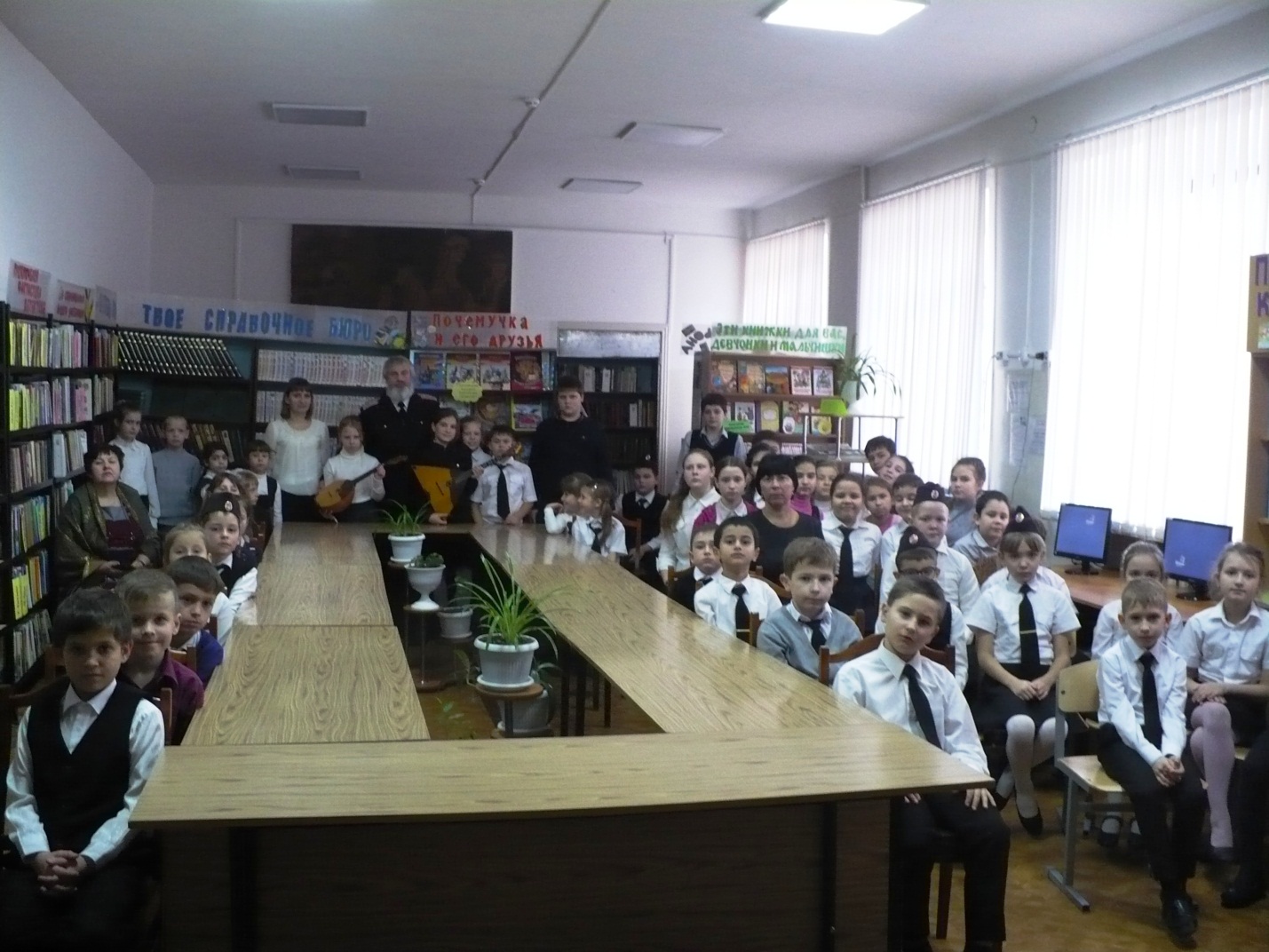       Школьники услышали истории о трагических страницах нашей истории - о репрессиях казачества. Преподаватели рассказали обучающимся о том, что несмотря ни на что, казаки смогли выстоять и сохранить свои богатые традиции, веру и безграничную любовь к Родине. Ребята познакомились с русскими народными инструментами балалайкой и домрой, услышали в исполнении преподавателей музыкальные мелодии, которые поднимали патриотический дух русскому солдату, воодушевляли казаков на защиту Отечества. Школьники посмотрели видеоролик  «Возвращение реликвий», «Поклонный крест», «Остров Крым».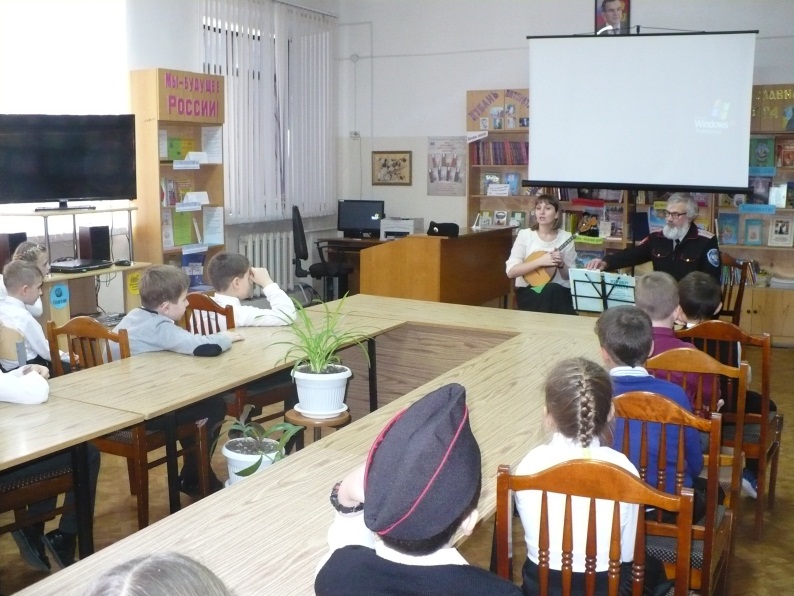      Музыкально-патриотическая беседа посвящена Дню памяти жертв репрессий казачества, который ежегодно отмечают в России.«Герои моей станицы», военно-патриотическая акция, посвящённая присуждению 7б классу имени героя Советского Союза, в рамках краевой акции по увековечиванию памяти лиц, имеющих выдающиеся достижения и (или) особые заслуги перед Отечеством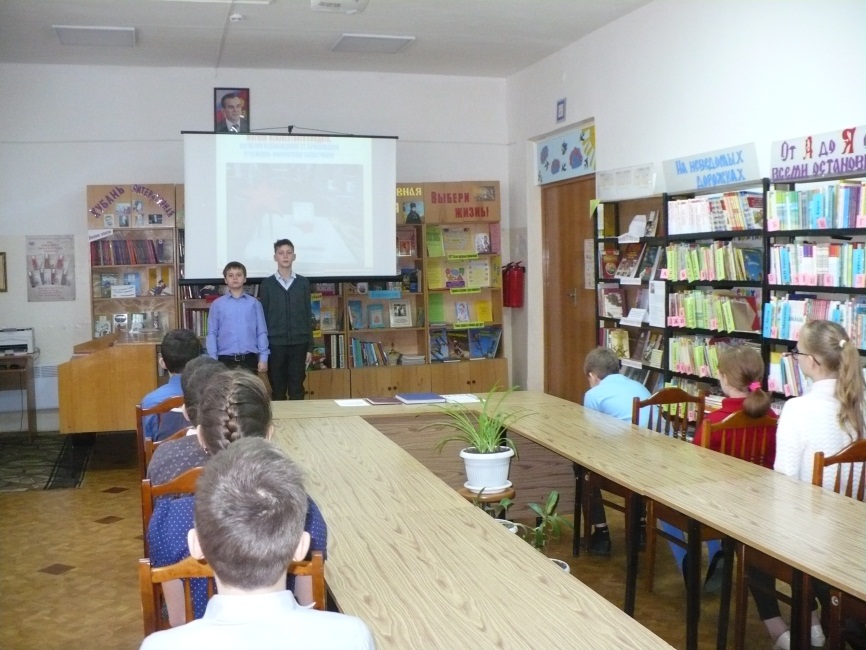 30 января 2019 года в школе на первом уроке прошла военно-патриотическая акция «Герои моей станицы», в рамках мероприятия активисты УС «Одиссея» подготовили проекты о героях-земляках ВОВ, социалистического труда и тд.. Ю.А. Виноградова2-00-50РОССИЙСКАЯ ФЕДЕРАЦИЯКРАСНОДАРСКИЙ КРАЙБРЮХОВЕЦКИЙ РАЙОНМУНИЦИПАЛЬНОЕ БЮДЖЕТНОЕ ОБЩЕОБРАЗОВАТЕЛЬНОЕ  УЧРЕЖДЕНИЕ СРЕДНЯЯ ОБЩЕОБРАЗОВАТЕЛЬНАЯ ШКОЛА № 20СТ. БРЮХОВЕЦКОЙ   МУНИЦИПАЛЬНОГО ОБРАЗОВАНИЯ БРЮХОВЕЦКИЙ РАЙОН352750, Краснодарский край, Брюховецкий район
ст-ца  Брюховецкая, ул. Ленина, 57ИНН 2327006822   ОГРН 1022303524627От 30.01.2019    №на №                   от